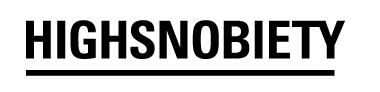 January 21, 2021Watch Here: https://www.instagram.com/p/CKUfnsRgzBU/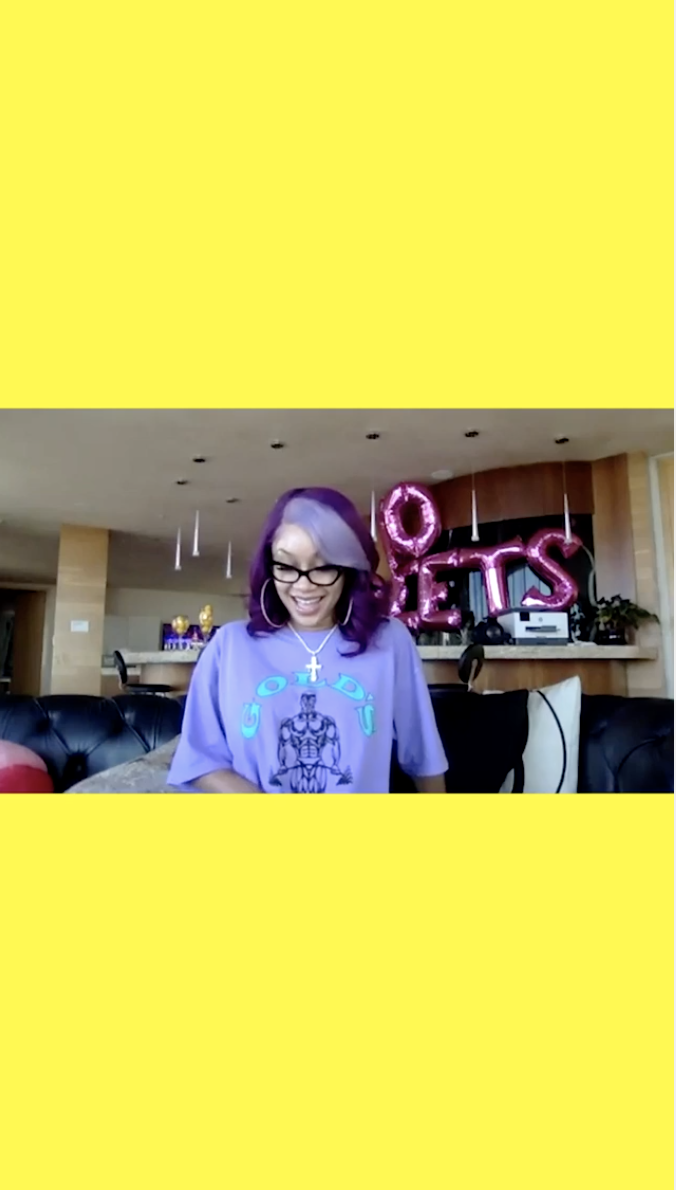 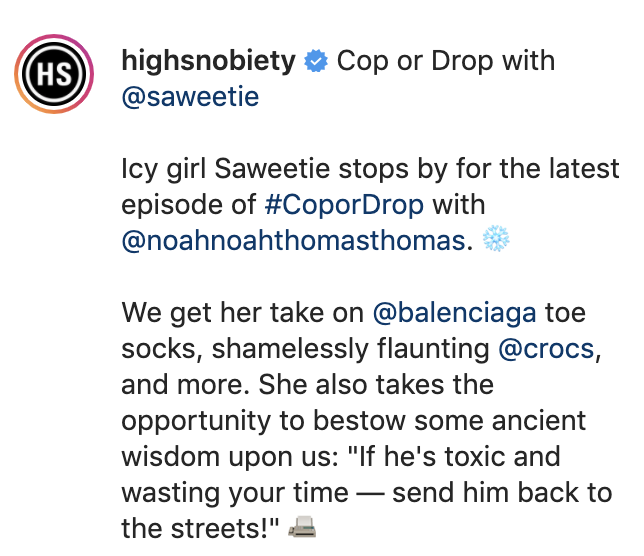 